                                                                                                                                                                                                                 zgłoszenie przyjęto dn. ………………………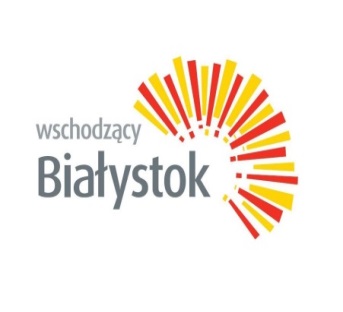 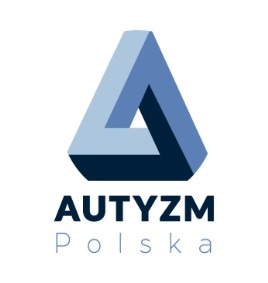 KARTA ZGŁOSZENIA DZIECKAZajęcia w ramach realizacji zadań publicznych w zakresie działalności na rzecz osób niepełnosprawnych.pn. „REHABILITACJA DZIECI I MłODZIEŻY Z AUTYZMEM”Karta powinna być wypełniona drukowanymi literami.Proszę o przyjęcie dziecka  ............................................................. ur. dn. ....................... w …………...…………                                                            ( imię i nazwisko dziecka )                                           (nazwa miejscowości)na zajęcia prowadzone w ramach zadania publicznego realizowanego w terminie: ……………………………….Numer PESEL dziecka .........................................I. Dane o rodzinie dziecka                                                                   II. Wnioskuję następujące terapie:- grupowe………………………………………………………………………………………- indywidualne ……………………………………………………………...............................III ZAŁĄCZAM -  aktualne orzeczenie o niepełnosprawności dziecka - ksero IV. OświadczenieWyrażam zgodę na przetwarzanie danych osobowych dziecka, zawartych w niniejszym zgłoszeniu, w związku                     z prowadzeniem zajęć w ramach zadania publicznego realizowanego przez Fundację Autyzm Polska w Niepublicznym Terapeutycznym Punkcie Przedszkolnym „U Tygryska” w Białymstoku (Ochrona danych osobowych placówki prowadzona jest zgodnie z ustawą o ochronie danych osobowych (Dz. U. z dnia 24 maja 2018 r., poz. 1000 z późn. zm.) oraz Rozporządzeniem Parlamentu Europejskiego i Rady (UE) 2016/679 z dnia 27 kwietnia 2016 r. w sprawie ochrony osób fizycznych w związku z przetwarzaniem danych osobowych i w sprawie swobodnego przepływu takich danych (ogólne rozporządzenie o ochronie danych).).                                                                            .............................................................                                                                ( podpis rodzica lub prawnego opiekuna)MATKAOJCIECImię i nazwiskoAdres zamieszkaniaTelefon kontaktowy